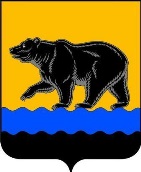 АДМИНИСТРАЦИЯ ГОРОДА НЕФТЕЮГАНСКАпостановление15.02.2019 											   № 69-пг.НефтеюганскО проведении в 2019 году конкурса социально значимых проектов социально ориентированных некоммерческих организаций, не являющихся муниципальными учреждениями, осуществляющих деятельность в городе НефтеюганскеВ соответствии с Уставом города Нефтеюганска, постановлениями администрации города Нефтеюганска от 15.11.2018 № 594-п «Об утверждении муниципальной программы города Нефтеюганска «Поддержка социально ориентированных некоммерческих организаций, осуществляющих деятельность в городе Нефтеюганске», от 14.11.2018 № 165-нп «Об утверждении порядка предоставления субсидий из бюджета города Нефтеюганска на реализацию социально значимых проектов социально ориентированным некоммерческим организациям» администрация города Нефтеюганска постановляет:1.Провести конкурс социально значимых проектов социально ориентированных некоммерческих организаций, не являющихся муниципальными учреждениями, осуществляющих деятельность в городе Нефтеюганске, с 01.03.2019 по 25.03.2019.2.Утвердить состав конкурсной комиссии по проведению конкурса социально значимых проектов социально ориентированных некоммерческих организаций, не являющихся муниципальными учреждениями, осуществляющих деятельность в городе Нефтеюганске (далее – Конкурсная комиссии), согласно приложению к постановлению.3.Конкурсной комиссии:3.1.Организовать прием документов для участия в конкурсе социально значимых проектов социально ориентированных некоммерческих организаций, не являющихся муниципальными учреждениями, осуществляющих деятельность в городе Нефтеюганске, с 01.03.2019 по 25.03.2019.3.2.Обеспечить размещение объявления о проведении конкурса социально значимых проектов социально ориентированных некоммерческих организаций, не являющихся муниципальными учреждениями, осуществляющих деятельность в городе Нефтеюганске, на официальном сайте органов местного самоуправления города Нефтеюганска в сети Интернет и в газете «Здравствуйте, нефтеюганцы!» в срок до 25.02.2019.4.Обнародовать (опубликовать) постановление в газете «Здравствуйте, нефтеюганцы!».5.Департаменту по делам администрации города (Нечаева С.И.) разместить постановление на официальном сайте органов местного самоуправления города Нефтеюганска в сети Интернет.Глава города Нефтеюганска                                                                 С.Ю.ДегтяревСоставконкурсной комиссии по проведению конкурса социально значимых проектов социально ориентированных некоммерческих организаций, не являющихся муниципальными учреждениями, осуществляющих деятельность в городе НефтеюганскеПриложение к постановлениюадминистрации городаот  15.02.2019 № 69-пПрокопович П.А.-заместитель главы города, председатель Нечаева С.И.-директор департамента по делам администрации города, заместитель председателя -главный специалист отдела организационной работы департамента по делам администрации города, секретарь.Члены комиссии:Члены комиссии:Шарабарина С.А.Ташкевич Л.Ю.Лямова Т.В.-заместитель директора департамента экономического развития администрации города -председатель комитета культуры и туризма администрации города-исполняющий обязанности директора департамента образования и молодёжной политики администрации городаТычина А.С.Мончак Л.В.-председатель комитета физической культуры и спорта администрации города-заместитель начальника отдела учета и отчетности – главного бухгалтера департамента по делам администрации городаЗагородникова О.В.-начальник управления социальной защиты населения по г.Нефтеюганску и Нефтеюганскому району (по согласованию) Баев А.Т.Суровцев Е.М.Яцевич В.В.-член Общественного Совета города Нефтеюганска 
(по согласованию)-член Общественного Совета города Нефтеюганска 
(по согласованию)-член Общественного Совета города Нефтеюганска 
(по согласованию)-депутат Думы города Нефтеюганска (по согласованию).